SISTEM INFORMASI PENGOLAHAN DATA SISWA SMA MUHAMMADIYAH WONOSOBO BERBASIS WEBSKRIPSI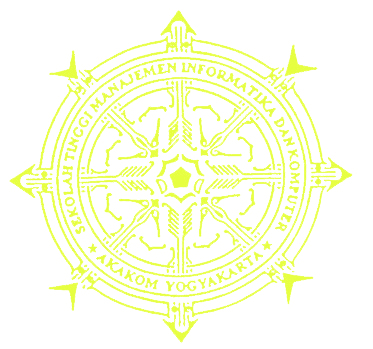 Diajukan sebagai salah satu syarat untuk menyelesaikan jenjang pendidikan Strata Satu pada Sekolah Tinggi Manajemen Informatika dan Komputer. Disusun Oleh:ISMAILNo Mhs	: 075610052Jurusan	: Sistem InformasiJenjang	: Strata Satu (S1)Sekolah Tinggi Manajemen Informatika dan KomputerAKAKOMYOGYAKARTA2011HALAMAN PERSETUJUANJudul	: Sistem Informasi Pengolahan Data Siswa SMA Muhammadiyah Wonosobo Nama Mahasiswa		: IsmailNomor Mahasiswa	: 075610052Jurusan			: Sistem InformasiJenjang			: Strata Satu (S1)Semester			: Genap Tahun: 2010/2011MengetahuiHALAMAN PENGESAHANSistem Informasi Pengolahan Data Siswa SMA Muhammadiyah WonosoboTelah diuji didepan Dosen Penguji Skripsi dan dinyatakan diterima sebagai syarat untuk memperoleh gelar Sarjana Komputer di Sekolah Tinggi Manajemen Informatika dan Komputer AKAKOM Yogyakarta					        Hari, Mengesahkan,Ketua Jurusan Sistem Informasi / S1L.N.Harnaningrum,S.Si,M.T.INTISARIPerkembangan ilmu pengetahuan dan teknologi yang sangat cepat memberi dampak yang baik serta manfaat yang besar bagi manusia dalam berbagai bidang kehidupan terutama di bidang pendidikan. Dengan itu maka di bangunlah aplikasi sistem Informasi pengolahan data siswa di SMA Muhammadiyah Wonosobo Berbasis Web. Sistem ini dibuat dengan menggunakan PHP 5 dan xamp untuk mysql. sistem ini di jalankan pada sistem di web. Sistem ini ada tiga user, untuk petugas web admin bisa melakukan kegiatan yaitu penginputan data guru, data siswa, data mata pelajaran, data kelas, data jurusan. Untuk petugas Guru bisa melakukan penginputan data nilai dan absensi siswa. Untuk siswa disini hanya bisa melihat informasi nilai dan absensi serta jadwal sekolah siswa dan informasi lainya di dalam SMA tersebut.Dengan menggunakan sistem ini akan lebih menghemat waktu dan tenaga daripada proses manual sehingga sangat membantu memudahkan sekolah dalam memberikan informasi tentang pengolahan data siswa di SMA Muhammadiyah Wonosobo dengan lebih efektif dan efisien serta lebih cepat dan akurat dalam melakukan pencarian-pencarian data siswa serta dalam memasukan nilai dan absensi siswa secara langsung.Kata Kunci : MySQL, PHP 5, WEBMOTTOBagaimana kamu mengkhufuri (tidak mensyukuri) nikmat allah, padahal tadinya kamu tiada, lalu kamu dihidupkan, lalu dihidupkan kembali.(QS. Al Baqarah[2]:28)Berusahalah sebaik- baiknya pada saat ini, jangan khawatirkan apa yang akan kau hadapi besok, sesungguhnya Tuhanku bersamaku, Dia akan selalu memberi petunjuk.(QS. Asy-Syu’ara [26] :62)Hendaklah kamu menggunakan allah atas petuntukNya yang diberikan kepadamu, supaya kamu bersyukur (menggunakannya sesuai petunjuk ilahi untuk memperoleh pengetahuan).(QS.Al Baqarah[2]:185) Jadikan sabar dan sholat jadi penolongmu, sesungguhnya allah beserta orang-orang yang sabar.Jujurlah pada diri sendiribebaskan diri kita dari rasa kecewa, sedih, menyesal, berusaha untuk sabar dan kuatjadikan diri kita sebagai pembagi kasih bagi siapapunlakukan peran apapun yang allah berikan pada kitamemberi pada orang lain dengan Tulus, Ridho, Ihklas.HALAMAN PERSEMBAHANKupersembahkan karya kecil ini kepada :Allah SWT  yang telah memberikan rahmat dan hidayah-Nya, sehingga skripsi ini terselesaikan atas segalanya Yang diberikan kepadaQuKupersembahkan juga untuk keluarga qu tersayang Bapak..Ibu..pakde...budhe, mbah2 qu...adek2qu..masku, om..tante..calon istri qu..banyak kasih sayang, cinta, dukungan, dan iringan doannya membuatku selalu berusaha bersyukur dan bersabar atas RizkinyaKATA PENGANTARSegala puji syukur untuk allah SWT yang telah melimpahkan anugrah dan rizkinya sehingga penulis dapat menyelesaikan penyusunan laporan skripsi dengan judul “Sistem Informasi Pengolahan Data Siswa SMA Muhammadiyah Wonosobo Berbasis WEB”. Skripsi ini disusun untuk melaksanakan salah satu syarat kelulusan pada program strata satu pada Sekolah Tinggi Manajemen Informatika dan komputer “AKAKOM” Yogyakarta.Penyusun menyampaikan banyak ucapan terima kasih kepada:Bapak Sigit Anggoro, S.T., M.T., selaku ketua Sekolah Tinggi Manajemen dan Informatika Komputer AKAKOM Yogyakarta.Ibu L.N.Harnaningrum,S.Si,M.T., selaku ketua jururan Sistem Informasi.Bu Endang Wahyuningsih, S.Kom., M.Cs , selaku pembimbing atas segala masukan, arahan, bantuan dan dorongan semangat yang diberikan kepada penulis.Bapak dan Ibu Dosen secara keseluruhan tanpa terkecuali atas segala ilmu yang sudah diberikan selama penulis kuliah di STMIK AKAKOM.Para karyawan dan seluruh Staf STMIK AKAKOM atas segala bantuannya dalam mengurusi administrasi.Bapak dan Ibu, kakak, dan sodara-sodaraku atas kasih sayangnya dan dukungan berupa doa, dorongan serta nasehat-nasehat yang tidak henti-hentinya dan semuanya.Sahabatku  dan teman-temanku terima kasih atas semua dukungan dan doanya.Penulis berharab skripsi ini dapat memberikan manfaat bagi semua kalangan. Yogyakarta,         jaunuari, 2011                      				     PenulisTelah diperiksa dan DisetujuiYogyakarta,                   2011          Dosen Pembimbing Endang Wahyuningsih, S.Kom.,M.CsYogyakarta,                2011Yogyakarta,                2011Yogyakarta,                2011Yogyakarta,                2011Dosen PengujiDosen PengujiTanda TanganTanda Tangan1. Endang Wahyuningsih,S.Kom.,M.Cs.2. Indra Yatini B,S.Kom.,M.Kom3. Syamsu Windarti, Dra., M.T., Apt1. Endang Wahyuningsih,S.Kom.,M.Cs.2. Indra Yatini B,S.Kom.,M.Kom3. Syamsu Windarti, Dra., M.T., Apt1._______3._______2._______2._______